Classe : …………….Professeur Principal :  …………………………………………………….Un représentantUn interlocuteurCollège A  C 							Année 2018-2019Document réservé au professeur principalla sensibilisation aux élections de Délégués de ClassePour avoir des élèves motivés par la fonction de délégué, il nous appartient de les sensibiliser aux missions du délégué, comme représentant de ses camarades et comme interlocuteur privilégié de l’Etablissement.Ainsi, pour définir avec eux le ROLE et la RESPONSABILITE du mandat de délégué de classe, nous vous proposons quelques piste ci-dessous ainsi qu’un power point (envoyé par mail sur demande à Catherine Foret) qui pourront accompagner cette heure de vie classe et vous aidez à mener cette sensibilisation préalable aux élections.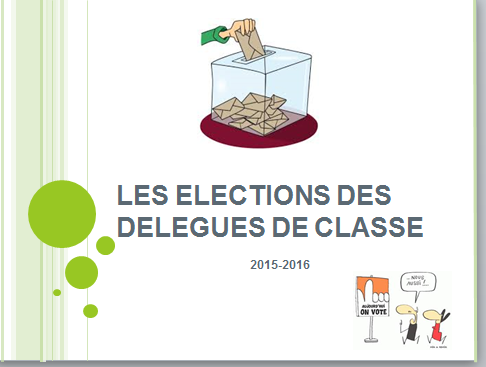 Remarque : Les élections des représentants des élèves au Conseil d’Administration auront lieu très prochainement. Afin que les candidatures (5°à la 3°) soient des plus représentatives, nous vous remercions d’expliquer aux élèves ce que sont et comment fonctionnent ces instances (cf power point), ainsi que le déroulement des élections et nous indiquer les noms des élèves candidats sur le PV des élections.Nous nous tenons à votre disposition, si vous souhaitiez être accompagnés pour cette animation.PRESENTER LE RÖLE DE DELEGUE DE CLASSE :C’est quoi un délégué ?Deux délégués par classe représentent leurs camarades auprès des membres de la communauté éducative. La fonction de délégué-élève est avant tout un apprentissage de la démocratie et de la responsabilité.Les délégués-élèves siègent dans de nombreuses instances où ils peuvent faire entendre leurs voix. (cf power point)Pourquoi les élèves élisent des représentants ?« Le collège est d’abord le lieu de vos études et de préparation de votre projet scolaire et professionnel. C’est aussi le lieu où il vous est possible d’exercer votre responsabilité de citoyen !Vous bénéficiez du droit d’être représentés par vos délégués pour participer à l’organisation de la vie du collège. Tout élève a le droit de vote, tout élève peut être candidat à l’élection. »Chaque classe élit deux délégués et leurs suppléants qui les représenteront auprès des Professeurs, du Conseil de classe, d’Administration, …C’est pourquoi il s’agit d’insister sur les qualités de sérieux que doivent posséder les candidats. Pour représenter ses camarades, tout candidat doit être crédible dans l’exercice de ses fonctions.Trop souvent se sont fait élire des élèves “ non-représentatifs ” qui portaient préjudice à l’image de la classe. Mieux vaut un élève calme et mesuré, qui saura utilement représenter les intérêts et les demandes des uns et des autres.L’élève doit pouvoir aussi s’engager sur sa responsabilité et sa nécessaire présence lors des différentes réunions tout au long de l’année.« Etre candidat, c’est être prêt à donner un peu de son temps dans l’intérêt des camarades de sa classe »Document réservé au professeur principalLe déroulement des électionsdes délégués de classeSemaine du 1 au 5 octobre 2018PRÉPARATION DU  SCRUTINrecueillir les candidatures. Il est important que ce rôle soit pris au sérieux et que le délégué soit réellement représentatif du Groupe. Pour ce faire, il serait souhaitable, quelques jours avant les élections, de demander qui est candidat et de faire une brève présentation à la classe des motivations de chacun.Les élections des délègues de classe1.	Déroulement du scrutinQuand?	Les élections auront lieu durant la semaine du 1er au 5 octobre 2018.Où?		Le scrutin se déroulera dans la salle ordinaire de la classe, sous la présidence du Professeur assisté de l’élève le plus âgé et de l’élève le plus jeune, qui feront fonction d’assesseurs.Qui?		Tous les élèves sont électeurs et éligibles. Les candidatures sont individuelles.Les noms des candidats sont inscrits au tableau dans la salle où se déroule le scrutin. Remarques : Il est souhaitable qu’il y ait mixité. Un élève qui n’a pas présenté sa candidature peut être élu si les voix de ses camarades se sont portées sur lui en nombre requis et s’il accepte sa désignation.Comment?	L’élection a lieu à bulletins secrets (ci-joints). Les candidats à la fonction de délégué titulaire doivent se présenter en désignant le nom de leurs suppléants.Suffrages exprimés :il faut déduire les bulletins blancs ou nuls du nombre des suffrages exprimés.1er tour : est déclaré élu le candidat qui obtient la majorité absolue des suffrages (50% + 1voix)2nd tour : pour départager les candidats qui se maintiennent, la majorité relative est suffisante (le candidat ayant obtenu le plus grand nombre de voix est élu).En cas d’égalité des voix, le plus jeune des candidats est déclaré élu.Combien?		2 délégués par classe et 2 suppléants.2.	Dépouillement du scrutinSur le procès-verbal ci-joint, le Président indiquera :le nombre des inscritsle nom des absents le nombre des abstentions. A sa signature s’ajouteront celles des assesseurs dûment nommés.Le bulletin de vote est nul si :Il comporte les noms de plusieurs candidats titulaires ou suppléants ;Il comporte le nom d’un élève non inscrit sur la liste de classe ;Il porte des inscriptions, ratures ou surcharges.Informations importantesAprès l’élection des élèves délégués :Remettre aussitôt le procès-verbal de l’élection des délégués (feuille rose) dans le casier de Catherine Foret (au bureau de la vie scolaire).Informer des dates à venir : (à faire noter dans les agendas des délégués titulaires)NB : ces dates sont rappelées aux parents sur la charte d’engagement du délégué qu’ils doivent signer.Les délégués titulaires de toutes les classes seront réunis pour une première Assemblée des délégués le Lundi 15 octobre 2018 à 11h40.Ils éliront les 3 représentants des délégués-élèves au Conseil d’Administration. Les délégués titulaires seront donc attendus en salle polyvalente à 14h00 (externes et demi-pensionaires). Une première formation à la prise de fonction se tiendra :  Avec les CPELe jeudi 15 novembre à 10h30 pour les 6èmes - 5èmes,Le jeudi 15 novembre à 14h00 pour les 4èmes – 3èmes Merci pour votre collaboration à cet exercice de devoir civique.Procès - Verbal des Élections Délégués de Classe de .......Scrutin plurinominal à deux tours :	Majorité absolue au premier tour (moitié des voix +1)	Majorité relative au 2ème tour (si celui-ci est nécessaire)Nombre de sièges à pourvoir :	2Dépouillement :Nombre de Voix obtenues par chaque candidat :                 1er tour : 						    2ème tourLe bureau de vote :Candidatures au conseil d’administrationNom des délégués candidats (à partir de la 5ème)……………………………………………………………………………………………………………………………………………………………………………………………………………………………………………………………………………………………………………………………………………………………………………………………………………………………………………………………………………………………………………………………………………………………………………………………………………………………………………………………………………………………………………………………………………………………………………………………………………………………………………………………...A remettre dans le casier (bureau vie sco) de Mme FORET au plus tard le LUNDI 8 OCTOBREDocument à remettre aux élèves élus délégués de classe.  A l’attention des parents d’élèves délégués de classeMadame, Monsieur,J’ai le plaisir de vous informer que votre enfant a été élu(e) délégué(e) de sa classe par ses camarades. Je vous invite ainsi que votre enfant, à compléter et à signer la charte d’engagement au rôle de délégué, qui est à remettre à Mme Foret (CPE), pour le lundi 8 octobre au plus tard (casier au bureau de la vie scolaire).Cordialement,Charte d’engagement au rôle de délégué de classe2018 / 2019 A compléter par l’élève élu(e) :Je soussigné(e) …………………………………………………………………….. Reconnais avoir été élu(e) délégué(e) de ma classe par mes camarades et accepte la mission qui m’est confiée pour l’année scolaire 2018/2019. Je prends ainsi l’engagement de respecter chacun des points de la charte suivante : Je suis mandaté(e) par l’ensemble des élèves pour représenter ma classe. Pour tenir mon rôle, je dois écouter, communiquer, dialoguer, m’exprimer. Je dois également montrer l’exemple. Je ne suis pas un avocat. Je suis le porte-parole des élèves. A ce titre, je joue un rôle important au conseil de classe. J’assiste au conseil pour rendre compte de l’atmosphère générale de travail de la classe, et éventuellement des problèmes qu’elle peut rencontrer. Je ne revendique pas. Je suis force de proposition pour améliorer la vie de la classe. A ce titre, je suis l’interlocuteur de la classe notamment auprès de mon professeur principal et de mon CPE. Je m’engage à assumer mon rôle et à participer à la journée de formation et à assister aux réunions (environ 3 dans l’année) organisées dans le cadre de l’exercice de mon mandat de délégué(e). Les Ulis le  ………………………..                                           Signature de l’élève élu(e) 							        M/Mme ……………………………………. A compléter par le responsable légal de l’élève :Je soussigné(e) ….………………………………………………………………….. responsable légal de l’élève : ………………………………………………………………………….déclare avoir pris connaissance que mon enfant est élu(e) délégué(e) de sa classe pour l’année scolaire 2018/2019. J’accepte de l’accompagner afin de l’aider à respecter son engagement et à remplir la mission de représentation qui lui est confiée, notamment en acceptant sa participation à la journée de formation et aux réunions (environ 3 dans l’année) organisées dans le cadre de l’exercice de son mandat de délégué(e). INFORMATIONS :Une première Assemblée Générale des délégués aura lieu le Lundi 15 octobre à 14h, en salle polyvalente. Les délégués éliront leurs 3 représentants au Conseil d’administration. Ensuite une formation des délégués se tiendra le jeudi 15 novembre 2018 10h30 à 12h30 pour les 6èmes-5èmes 14h00 à 16h00 pour les 4èmes-3èmes. Elle permettra l’accompagnement des élèves dans la prise de fonctions de délégué de classe. Les délégués seront pris en charge par Mme Latapy et Mme Foret en salle des conseils.Les Ulis le …………………….                                 Signature du Responsable légal de l’élève :						     M/ Mme  ……………………………………..............Document à remettre aux élèves candidats au Conseil de Vie Collégienne.(d’autres exemplaires sont disponibles au bureau de la vie scolaire)Candidature au Conseil de Vie Collégienne2018 / 2019Je …………………………………., élève de la classe de ………. déclare me présenter à l’élection de délégué au Conseil de la Vie Collégienne. Mon suppléant est …………………………, de la classe de  …………… . Mes motivations (animations, fêtes, développement culturel, foyer, sécurité,…)…………………………………………………………………………………………………………………………………………………………………………………………………………………………………………………………………………………………………………………………………………………………………………………………………………………………………………………………………………………………………………………………………….Aux Ulis, le …………….. 					Signature élève : ………………..	Signature du Responsable légal : M/Mme …………………..Document à remettre aux élèves candidats au Conseil d’Administration.Candidature au Conseil d’Administration2018 / 2019Je sousigné(e) …………………………………., élève de la classe de ………. déclare me présenter à l’élection de délégué au Conseil d’Administration. Mon suppléant est ……………………………………….…….. délégué(e) de la classe de  ……………  . Mes motivations.…………………………………………………………………………………………………………………………………………………………………………………………………………………………………………………………………………………………………………………………………………………………………………………………………………………………………………………………………………………………………………………………………….Aux Ulis, le …………….. 					Signature élève : ………………..		Signature du Responsable légal M/Mme…………… Le livret des professeurs principauxLes électionsdes délégué de classeCollège A C1 r…….91 *** L** U***Tél: ****************Document à remettre à Catherine Foret, CPE1er tour2ème tourNombre d’inscrits :Nombre de votantsAbstentionsBulletins NulsBulletins BlancsSuffrages valablement exprimésCandidatsNombres de voixCandidatsNombres de voix                                              Sont élus délégués :Titulaires :           ___________________________________                             ___________________________________Suppléants :        ___________________________________                             ___________________________________FonctionNomSignaturePrésident de séanceProfesseur deAssesseur 1 Assesseur 2 Collège AC1 r*****************91 *** L** ******Tél: ********************Collège AC1 ****************91 *** LE*****Tél: ************************Collège AC1 ****************91 *** LE*****Tél: ************************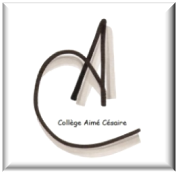                                 Bulletin de voteElection des délégués de classe :Délégué titulaire :  NOM Prénom :……………………………………………………………………Suppléant : Nom Prénom :…………………………………………………………………….                                Bulletin de voteElection des délégués de classe :Délégué titulaire :  NOM Prénom :……………………………………………………………………Suppléant : Nom Prénom :…………………………………………………………………….                                Bulletin de voteElection des délégués de classe :Délégué titulaire :  NOM Prénom :……………………………………………………………………Suppléant : Nom Prénom :…………………………………………………………………….                                Bulletin de voteElection des délégués de classe :Délégué titulaire :  NOM Prénom :……………………………………………………………………Suppléant : Nom Prénom :…………………………………………………………………….                                Bulletin de voteElection des délégués de classe :Délégué titulaire :  NOM Prénom :……………………………………………………………………Suppléant : Nom Prénom :…………………………………………………………………….                                Bulletin de voteElection des délégués de classe :Délégué titulaire :  NOM Prénom :……………………………………………………………………Suppléant : Nom Prénom :…………………………………………………………………….                                Bulletin de voteElection des délégués de classe :Délégué titulaire :  NOM Prénom :……………………………………………………………………Suppléant : Nom Prénom :…………………………………………………………………….                                Bulletin de voteElection des délégués de classe :Délégué titulaire :  NOM Prénom :……………………………………………………………………Suppléant : Nom Prénom :…………………………………………………………………….